Mezuniyet Projesi II öğrencinin son proje çalışması olup lisans eğitimi süresince aldığı derslerin sentezi niteliğini taşır. Dolayısıyla lisans eğitiminde aldığı derslerin ilkelerinden Mezuniyet Projesi II Jürisi’ne karşı sorumludur.Proje Çalışmasının AmacıProje alanı belirlendikten sonra, alanın karakteri, doğal & kültürel varlıkları ve kullanıcı profilleri dikkate alınarak projenin amacı ve beklenen hedefler, kazanımlar belirlenecektir.Mezuniyet Projesi II Uygulama TakvimiMEZUNİYET PROJESİ II DERSİ SÜREÇ YÖNETİMİMezuniyet Projesi II kapsamında planlama, tasarım, teknik çözümler ve yeşil alt yapı detaylı şekilde irdelenecektir. Dikkat edilecek parametrelere yönelik belirlenen ilkeler bu bölümde açıklanmıştır.1. Peyzaj PlanlamaProje alanının büyüklüğüne ve karakterine bağlı olarak 1/25.000 – 1/5000 arası ölçeklerde alana yönelik değerlendirmeler yapılacaktır. Bu kapsamda aşağıdaki parametreler gözetilecektir:Sörvey verilerinin analiz edilmesi ile alan için önerilen yaklaşımların belirlenmesiAlana yönelik kapsamlı bir SWOT analizinin yapılmasıArazinin topoğrafik yapısının değerlendirilmesi, bu kapsamda mevcut sınırlılık ve olanakların tespit edilmesiÇalışma alanı ve yakın çevresine yönelik planlama yaklaşımlarının belirlenmesiMevcut ulaşımın değerlendirilmesiSorunlara yönelik ulaşım kurgusu geliştirilmesi (toplu taşıma, özel araç, bisiklet sirkülasyonu)Çalışma alanı ve yakın çevresindeki kentsel dokunun analiz edilmesi (konutlar, iş yerleri, tarihi kent peyzajı, korunan alan ya da tescilli yapı varlığı, alışveriş caddeleri vb.)Üst ölçekten yeşil alan devamlılığının değerlendirilmesi, mevcut sınırlılıklar ve olanakların tartışılmasıBitkilerin sağlayacağı ekosistem servislerinin göz önünde bulundurulması2. Peyzaj TasarımıProje alanının büyüklüğüne bağlı olarak genellikle 1/500 ölçekte olmak üzere maksimum 1/2000 ölçeğinde tasarım projesi geliştirilecektir. Tasarım ölçeğinde aşağıdaki parametreler gözetilecektir:Proje konusu doğrultusunda alanın karakterine uygun, özgün ve yaratıcı tema & konsept geliştirilmesiBirden fazla tema & konsept önerisinin gerekçeleri ile beraber hazırlanarak sunulmasıTema doğrultusunda projenin konusu ile bütünleşecek yaratıcı alan kullanımlarının ortaya konması,Çevre koşulları ve kullanıcı profilleri gözetilerek doğal ve kültürel çevreye uygun etkinlik potansiyellerinin değerlendirilmesiKonsept bağlamında çevresel doku ile bütünleşecek ön tasarın geliştirilmesiÇevre ilişkileri ve projenin bağlamı (anlam ve simgesel boyut, yakın çevre kimliği, mevcut yapılaşmış çevre, sosyokültürel yapı ve topoğrafya vb.)Gerekli durumlarda kazı & dolgu alanlarının belirlenmesiKitle – boşluk ilişkilerinin değerlendirilmesiDış mekan oluşumu ve kalitesi (yapı / yapı gruplarının mekânsal ilişkileri, sirkülasyon, boyutlanma, biçimlenme, bağlantılılık vb.)Mekân örgütlenmesi ve işlevsel organizasyonEtkin teknolojilerin entegre edilmesiÇeşitli görselleştirme yazılımlarının yardımıyla peyzaj projesinin geliştirilmesiEvrensel tasarım ilkelerinin gözetilmesiYaya sirkülasyonuna yönelik sorunların çözülmesi, fırsatların değerlendirilmesi3. Bitkisel TasarımProje alanına uygun (ekolojik, işlevsel, estetik vb.) peyzaj bitkilerinin seçilmesi,Mekânsal olarak bitkilerin konumu, adetleri, erişkin form ve hacimlerinin gözetilerek tasarıma entegre edilmesiBitkisel tasarım aşamasında çevresel faktörlerle beraber bitki sosyolojisinin de gözetilmesiBitkilerin mevsimsel ve yıllara dayalı değişiminin göz önünde bulundurulmasıBitkilerden beklenen işlevsel çözümlerin net şekilde belirlenmesi (ışık, gölge, ısıl konfor, renk, koku, vurgu, kentsel ekoloji, faunanın gözlenmesi, toprak stabilizasyonu vb.)Kent kimliği ile önerilen bitkisel tasarımın örtüşmesi4. Uygulama ProjeleriProje alanının büyüklüğüne göre 1/200 ya da 1/100 ölçekte hazırlanır. Tüm ölçüler ve detaylar çizgisel olarak ifade edilir. 4.1 Yapısal uygulama projesiProje alanındaki sert zeminlerin kurgusu, kotlar, bordür ve duvarlar, varsa istinat duvarlarının ve su kanallarının tipi, rampa ve merdiven bağlantıları, zemin döşemeleri vb. yapısal detayların ölçüleriyle birlikte gösterilmesiTercih edilen donatı elemanlarının ölçeğe uygun şekilde kurgulanmasıBitkiler sadece daire şeklinde gösterilebilir, çizgisel karışıklık oluşturacaksa hiç gösterilmeyebilir.4.2 Bitkisel uygulama projesiBitkisel tasarımın büyük ağaçlardan otsu bitkilere kadar detaylı şekilde gösterilmesiPafta üzerinde bitkilerin kısaltılmış Latince isimlerinin gerekli yerlerde yeteri kadar gösterilmesi (Pla. or., Pic, pu., Jac. mi. gibi)Kullanılan tüm bitkilerin gösterildiği detaylı bir lejantın hazırlanmasıLejantta bitkilerin pafta üzerindeki gösterimleri, kısaltılmış adları, tam Latince adları, proje içinde kaç adet ya da metrekare kullanıldığı belirtilmelidir.Kullanılan bitkiler lejantta sınıflandırılarak belirtilmelidir (Gymnosperm ve Angiosperm ana başlıkları ile ağaç, ağaççık, çalı, sarılıcı / tırmanıcı bitkiler, yer örtücüler ve mevsimlik çiçekler gibi)Özel alanlarda kullanılan bitkilerin kesit ya da görünüşlerinin hazırlanması (yeşil duvar, saksı içinde, sınırlı toprak hacminde vb. ise)4.3 Detay paftalarıVarsa kazı & dolguya yönelik hesaplamalar ve eşyükselti eğrilerinin ayrı bir paftada açıklanmasıAlana özel tasarlanan donatı elemanlarının detaylarıÖzellikle plan görünüşte ifade zorluğu yaşanan, topoğrafyasının çok hareketli ya da değiştirildiği yerlerin kesitinin alınmasıNihai tasarımın daha kolay algılanması için gerekli yerlerden uygun perspektiflerin hazırlanmasıMetraj hesaplamalarıMEZUNİYET PROJESİ II DERSİ JÜRİLERİDers kapsamında dönem boyunca iki ara jüri ve bir final jürisi yapılacaktır. Her üç değerlendirme için teslim edilmesi gereken çalışmalar bu bölümde belirtilmiştir.1. Birinci Jüri Değerlendirmesi Birinci jüri değerlendirmesi dönemin yedinci haftasında yapılacaktır. Kontrol edilecek çalışmalar:Sorunların tanımlanmasıAna amaçlar, hedefler ve ilkelerKonu ile ilgili örneklerin incelenmesi (işlev organizasyonu, kavramsal kurgu, çevre ilişkisi, anlamsal, dizimsel, işlevsel özelliklerin analizi, tipoloji, şekil – zemin ilişkisi, vb. tasarım parametrelerinin analizi)Konu ile ilgili daha önce hazırlanmış akademik çalışmalardan edinilen bilgilerin ve mevzuatın değerlendirilerek çıkarımların özetlenmesiÇalışma alanının araştırılması ve incelenmesi (sörvey ve alan analizi, tasarımı sınırlayıcı ve yönlendirici etmenler, zemin nitelikleri, erişim / ulaşım ilişkileri, vb.) bu dosyada yer almalıdır.Tema & konsept, ön tasar1.1 Birinci jüride teslim edilmesi gerekenler:Alana ait sorunlar, hedef ve ilkelerin detaylı açıklandığı rapor (Word formatında)Sörvey paftasıAlan analizi paftasıPlan kararları (Ulaşım analizleri, alan kullanım analizleri (alan büyüklüğüne bağlı olmak üzere, genellikle 1/2000 ölçekte hazırlanır)Kavramsallaştırma ve sentez paftası (ihtiyaç programı, etkinlikler, tema & konsepte bağlı senaryo, leke diyagramı)Tasarım ana kararları paftası / ön tasar (1/1000)1.2 Önemli notlar:Ön inceleme dosyası ve sunum paftaları bireysel hazırlanacaktır. Ayrıca, kopyala-yapıştır biçiminde olmayacak, bilgiler elde edildikten sonra ham bilgiler değil işlenmiş bilgilere yer verilecektir.Ön inceleme dosya ve pafta teslimi, birinci ve ikinci ara jürilerinin tamamına katılım vize koşuludur. Aksi durumda Mezuniyet Projesi II teslimi yapılamaz.Ön inceleme dosyası, tasarım sürecinin her aşamasında başvurulan (kendi kendini denetleyen) bir kaynak olmalıdır.Öğrenci tarafından hazırlanan ön inceleme raporu ve paftalar mezuniyet projesi II dersi için ilan edilen tarihte Classroom da oluşturulacak Mezuniyet Projesi II sınıfına yüklenecektir.2. İkinci Jüri Değerlendirmesiİkinci jüri değerlendirmesi dönemin on birinci haftasında, birinci jüriden bir ay sonra yapılacaktır. Birinci jüri değerlendirmesinin ardından, kritikler doğrultusunda güncellenerek sörvey çalışması ve alan analizi, kavramsallaştırma ve sentez ile tasarım ana kararları (tema & konsept) paftaları teslim edilecektir. Buna ilave olarak 1/1000 ölçekteki tasarım ana kararları ile uyumlu olacak şekilde;Rapor (I. jüri değerlendirmesi raporuna ilave olarak II. jüri değerlendirmesi için yapılan çalışmaların detaylı açıklandığı rapor) (Word formatında)Plan Kararları (Ulaşım analizleri, alan kullanımları (1/2000)Yapısal Peyzaj (Sert-Yumuşak Zemin) Paftası (1/500 Ölçekte)Bitkisel Peyzaj (Bitkilendirme) Paftası (1/500 Ölçekte)Kesit-Görünüş-Silüet Paftası (1 /500 Ölçekte)Tasarımınızın en özellikli ve özgün bölgesinin ayrıntısı ve bu alandaki kendi özgün   mekanların, donatıların ve bitkilerin 1/200 ölçekte, ayrı bir plan paftası teslim edilecektir3D ModellerNOT: Birinci ve ikinci jüri değerlendirmesine katılmayan öğrenciler Mezuniyet Projesi II final teslimi yapamaz ve ders tekrarı yapar. Tüm öğrencilerin I. ve II. jüriye katılması zorunludur.3. Final Jüri DeğerlendirmesiTeslim edilmesi gereken rapor ve paftalar:Sörvey Paftası Alan Analizi Paftası Plan Kararları (Ulaşım ve Alan Kullanımları)Kavramsallaştırma ve Sentez Paftası (İhtiyaç Programı-Tema-  Konsept, Senaryo-Leke Çalışması Dahil)Tasarım Kararları PaftasıYapısal Peyzaj (Sert-Yumuşak Zemin) Paftası (1/500 Ölçek)Bitkisel Peyzaj (Bitkilendirme) Paftası (1/500 Ölçek)Kesit-Görünüş-Silüet Paftası (En Az 2 Kesit, 1 Görünüş/Silüet; 1/500                     Ölçek)Detay Paftası (1/50, 1/20 Ölçek)Modelleme-3d GörsellerMaket (1/500 Ölçekte) (İsteğe Bağlı)Projenizi Anlatan Gerekçeli RaporKeşif/metraj raporuDönem sonunda dijital proje teslimleri (dwg, pdf ve jpeg formatında) ile birlikte yarıyıl sonu sınavı (final) tesliminde sunulan paftaların A3 çıktıları MEZUNİYET PROJESİ II DEĞERLENDİRME ÖLÇÜTLERİMezuniyet Projesi II teslimleri;Zamanında teslim,Nitelikli teslim,Savunmasındaki sunuş ve projeye hakimiyet açısından jüri tarafından ortak olarak   değerlendirilecektir.NOTLAR:Mezuniyet Projesi II tesliminde dönem içinde ve dönem sonunda istenenler her öğrencinin yapması/teslim etmesi gereken zorunlu maddelerdir. Mezuniyet Projesi II paftaları ve maket (isteğe bağlı) tesliminden sonra yapılan değerlendirmede istenenleri yerine getirmediği saptanan projeler jürinin onayı ile sözlü savunmaya alınmaz. Öğrenci ders tekrarı yapar.Öğrenciler duyurulan gün, yer ve saatte jüri değerlendirmelerine katılmak zorundadır.Yarıyıl sonu (final) proje tesliminin ön koşulu, jüri değerlendirmelerine (I. ve II. değerlendirme) katılmaktır.Mezuniyet Projesi II teslimleri belirlenen saatlerin dışında kesinlikle alınmayacaktır.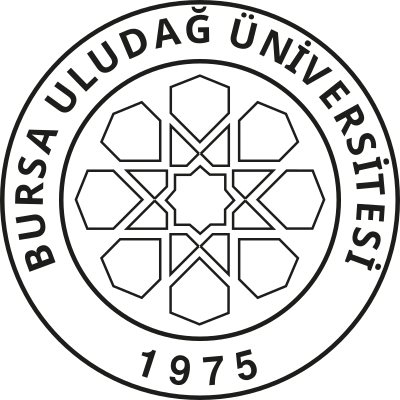 BURSA ULUDAĞ ÜNİVERSİTESİZİRAAT FAKÜLTESİ PEYZAJ MİMARLIĞI BÖLÜMÜ202__ / 202__ EĞİTİM & ÖĞRETİM YILI BAHAR DÖNEMİMEZUNİYET PROJESİ II DERSİ YÖNERGESİ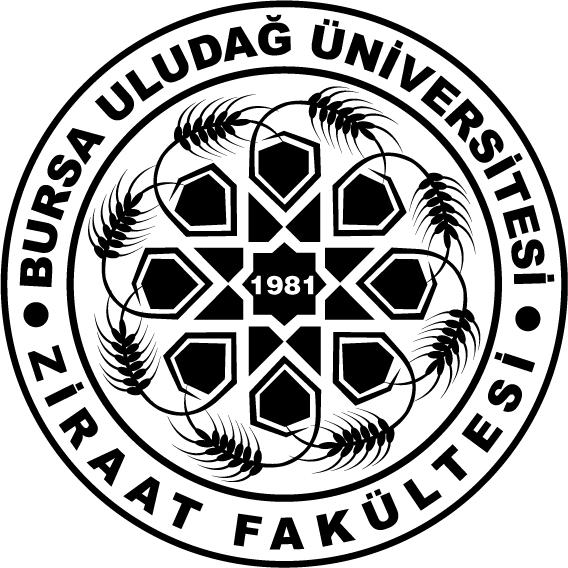 HaftaTarihAçıklama1Öğrencilerin çalışma alanı hakkında bilgilendirilmesi, danışman hocaların seçimi, döneme ait “Mezuniyet Projesi II” adında bir Microsoft Teams ekibinin oluşturulması2Arazi gezisi3 – 7Jüri tarafından soruların yanıtlanması ve kritiklerin verilmesi7Birinci jüri değerlendirmesi11İkinci jüri değerlendirilmesi14 veya 15Mezuniyet Projesi II teslimi ve final jürisi